Лексическая тема «Скоро в школу».Родителям рекомендуется поиграть с ребёнком в следующие речевые игры школьной тематики.Игра «Великаны — гномики»Цели:  формировать   грамматический   строй   речи,   учить употреблению уменьшительно-ласкательных суффиксов.Ход   игры.  Взрослый  сообщает   ребёнку,   что   все   ходят   в школу. Гномики и великаны тоже пошли в школу.Например:У великанов большие портфели, а у гномиков — маленькие портфельчики.У   великанов   большие   книги,   а   у   гномиков  —  маленькие книжечки.У великанов большие карандаши, а у гномиков — маленькие...У великанов большие тетради, а у гномиков — маленькие...У великанов большие линейки, а у гномиков — маленькие...У великанов большие ручки, а у гномиков — маленькие...У великанов большие кисти, а у гномиков — маленькие...Игра «Растеряшка»Цели:  формировать   грамматический   строй   речи (образование родительного падежа существительных).Ход игры.  Взрослый знакомит ребёнкас девочкой (куклой по имени Растеряшка.)Растеряшка   всегда   всё   теряет   и   вечно   что-нибудь забывает.   Пришла   Растеряшка   в   школу.   Все   ребятадостали  учебники,  а  у  неё нет   (чего?)....  Дети открывают тетради,  а у  Растеряшки нет   (чего?)   ....  У всех  в пеналеручка,  а у неё нет (чего?) .... Дети достают карандаши,  а у неё   нет   (чего?)....   Как   вы   думаете,   чего   ещё   нет   уРастеряшки?Игра «Как?»Цели:  формировать   грамматический   строй   речи,   учить образовывать наречия от прилагательныхХод   игры.  Взрослый   предлагает   ребёнку   закончить предложения, ответив на вопрос «как?»Мальчик  — хороший   ученик,   он   учится   (как?)...  (хорошо).Внимательная девочка всегда слушает (как?) ...  (внимательно).Старательные   ученики   всегда   делают   уроки   (как?)   ... (старательно).Прилежные ребята учатся (как?) ... (прилежно).Тот, кто получает отличные отметки, учится (как?) ... (отлично).Игра «Скажи наоборот»Цели:  обогащать   словарный   запас,   учить   подбирать антонимы.Ход   игры.  Взрослый   предлагает   ребёнку   продолжить предложения словами-наоборот.Маша опрятная девочка, а Саша — ... (неряшливый).Лида старательная ученица, а Катя — ... [ленивая).Женя толстый, а Лена — ... (худая).Витя сильный, а Рома — ... (слабый).Коля храбрый, а Костя — ... (трусливый).Даша учится хорошо, а Олег — ... (плохо).У Олеси портфель новый, а у Иры — ... (старый).Звук Г. Буква Г.Родителям рекомендуется познакомить детей со звуком Г. Произнести данный звук (перед зеркалом) и объяснить ребёнку, что при произношении звука Г задняя часть языка поднимается к нёбу, преграждая путь выдыхаемому воздуху. Звук Г произносится отрывисто, его нельзя петь, тянуть. Звук Г согласный. Согласный Г твёрдый. Обозначается синим цветом. У звука Г есть младший братик ГЬ. Звук ГЬ согласный мягкий. Обозначается зелёным цветом. Звуки Г и Гь обозначаются буквой Г.Напиши строчку большой буквы Г в тетради.Напиши строчку маленькой буквы Г в тетради.Прочитай: га   го   гу   гэ   гы   ги  агу   ига   огэ    Гога  миггуси   погода   бумага   газон много   сапоги гамакВыполни задания: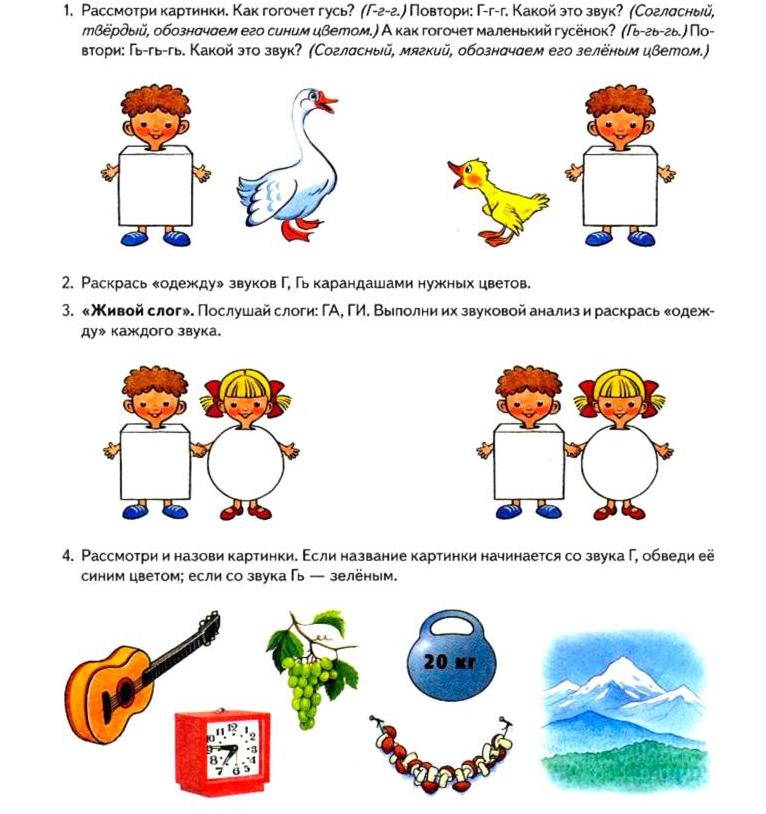 